TIOGA TERRACE CIVIC ASSOCIATION IS HOSTINGA DEFENSIVE DRIVING CLASS         Saturday, February 27th 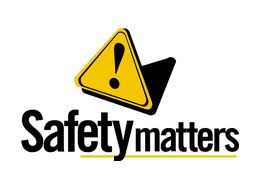             9am – 3:00 pm(Please be there on time, otherwise the class will not start)          $28.00 per personCash or Check ONLY.  Checks made out to James Esposito!**Pizza, soda & coffee will be servedUnited Methodist Church on Glann Rd, Apalachin***FIRST COME, FIRST SERVED – 40 people maximumPlease call Jeanet @ 725-2978 or e-mail jsoccermomh@gmail.com(If you are leaving a message, please speak clearly and leave your phone number)Please PRINT & make your check payable to: James EspositoIn order to reserve a seat, you must send your information & payment on or before February 17th. NAME:  ____________________________PHONE #:___________________________E-MAIL: ____________________________**If you would like to bring cookies to pass, please print your name: ______________________